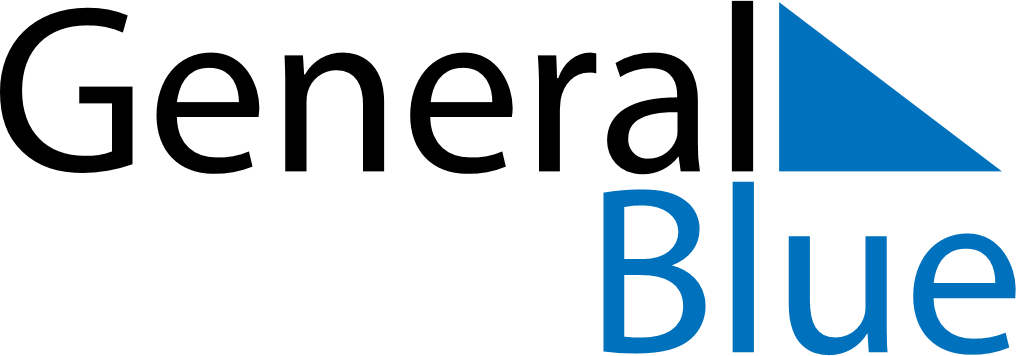 April 2028April 2028April 2028ChinaChinaMONTUEWEDTHUFRISATSUN123456789Qingming Festival101112131415161718192021222324252627282930